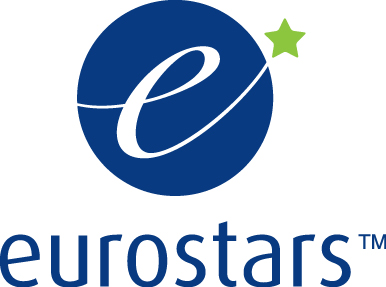 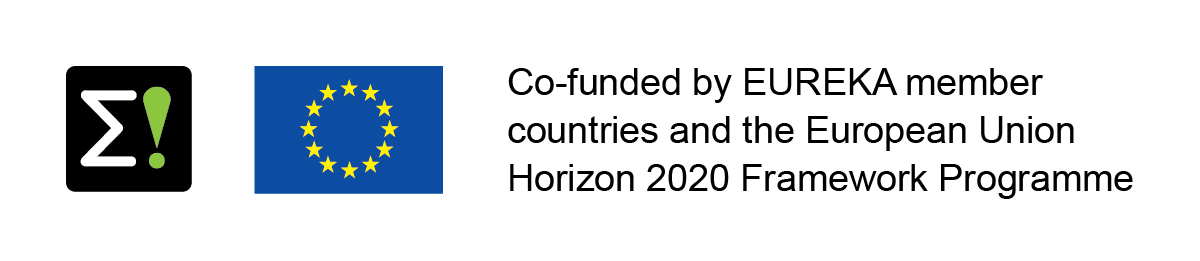 Eurostars Ethics Requirements FormHow to fill in this form? 	
According to the Screening Report / Check Report that EUREKA sent to you, you have been requested to address one or more ethics requirements concerning your project. Below are listed the main ethics categories. 	
For each ethics requirement please report the ethics requirement (copy/paste from the Screening/Check Report), write your answer and the reference document. Please notice that this is just a standard form: you can remove or add ethics requirements fields. 	
Example: 
Ethics requirement on the screening report under Human cells/tissue category
“The applicant must clarify the exact source(s) of human cells/cell lines before the start of the project”. 	
Under the human cells/tissue category, you report the requirement above mentioned and you specify in the box how you have addressed it and the eventual specific documentation provided. 
Project ID Number: E!xxxxProject Acronym: ……………
Section 1 – Human embryos/foetuses Ethics RequirementEthics RequirementEthics Requirement
Section 2 – HumansEthics RequirementEthics RequirementEthics RequirementSection 3 – Human cells/tissuesEthics Requirement  Ethics RequirementsEthics RequirementSection 4 – Personal Data Ethics RequirementEthics Requirement Ethics Requirement Section 5 – Animals Ethics RequirementEthics Requirement Ethics Requirement Section 6 – Non-EU countries Ethics RequirementEthics Requirement Ethics Requirement Section 7 – Environment and Health safety Ethics RequirementEthics Requirement Ethics Requirement Section 8 – Exclusive focus on civil application Ethics RequirementEthics Requirement Ethics Requirement Section 9 – Exclusive focus on civil applicationsEthics RequirementEthics Requirement Ethics Requirement Section 10 – MisuseEthics RequirementEthics Requirement Ethics Requirement Section 11 – Other ethics issues Ethics RequirementEthics Requirement Ethics Requirement Participants’ AnswerDocumentationParticipants’ AnswerDocumentationParticipants’ AnswerDocumentationParticipants’ AnswerDocumentationParticipants’ AnswerDocumentationParticipants’ AnswerDocumentationParticipants’ AnswerDocumentationParticipants’ AnswerDocumentationParticipants’ AnswerDocumentationParticipants’ AnswerDocumentationParticipants’ AnswerDocumentationParticipants’ AnswerDocumentationParticipants’ AnswerDocumentationParticipants’ AnswerDocumentationParticipants’ AnswerDocumentationParticipants’ AnswerDocumentationParticipants’ AnswerDocumentationParticipants’ AnswerDocumentationParticipants’ AnswerDocumentationParticipants’ AnswerDocumentationParticipants’ AnswerDocumentationParticipants’ AnswerDocumentationParticipants’ AnswerDocumentationParticipants’ AnswerDocumentationParticipants’ AnswerDocumentationParticipants’ AnswerDocumentationParticipants’ AnswerDocumentationParticipants’ AnswerDocumentationParticipants’ AnswerDocumentationParticipants’ AnswerDocumentationParticipants’ AnswerDocumentationParticipants’ AnswerDocumentationParticipants’ AnswerDocumentation